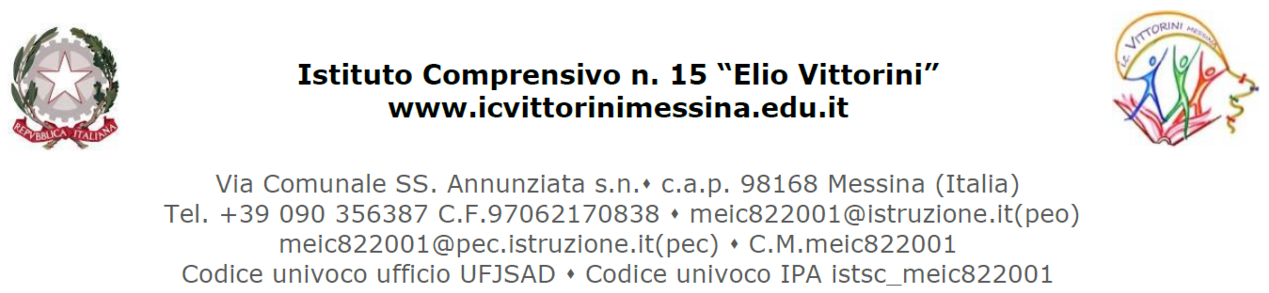 ISTANZA FUNZIONI STRUMENTALI A.S. 2023/2024AL DIRIGENTE SCOLASTICO    ISTITUTO COMPRENSIVO “ELIO VITTORINI”MESSINA Il /la sottoscritto/…………………………………………………………………………………………… nato/a……………………………………………………………………………… il………………………….. a……………………………………………………. docente di scuola ……………………………………….. in servizio con contratto a Tempo Indeterminato presso I.C. “Elio Vittorini”  chiededi partecipare alla selezione per individuazione docenti funzioni strumentali a.s.2023/24, per la seguente area (sbarrare quella/e d’ interesse): □ AREA 1: Gestione del PTOF□ AREA 2: Sostegno al lavoro dei Docenti□ AREA 3: Inclusione□ AREA 4: Valutazione e Internazionalizzazione(*) saranno valutati soli i titoli maturati negli ultimi 5 anni.  Data …………………							           FirmaDocente: Nome e  Cognome ……………………………… ………………………………Punti 1 per ogni anno di servizio di ruolo su posto di appartenenza (fino ad anni 5)Indicare gli anni di servizio valutabili Punteggio Competenze Informatiche certificatePunti 1 per ogni  esperienzaElencare le certificazioni:  1)……Incarico di Funzione  Strumentale Punti 2 per ogni  esperienza maturata negli ultimi 5 anniPunti 0,5 per esperienze maturate precedentementeSpecificare gli incarichi e le aree di riferimento: 1)………Corsi di aggiornamento/ formazione organizzati da Enti Pubblici (min. 20 ore) inerenti all’ambito specifico Punti 1 per ogni  esperienza Specificare la tipologia di corso/ente formatore/data e numero di ore 1)...............Altri incarichi funzionali all’insegnamento (*): CoordinamentoResponsabile di PlessoResponsabile DipartimentoPunti 1 per ogni  anno Si valutano max 2 titoli per ogni a.s.Elencare gli incarichi distinti per tipologia e per anno. a.s…… 1)……. Titoli di specializzazione master, corsi di  formazione post laureamPunti 1 per ogni  esperienzaDottorato di  ricerca Punti 2Si valuta un solo titoloLaurea (extra titolo classe di concorso e posto di servizio)Punti 1 per ogni  titolo 